Nota de Remisión de Inexistencia del Índice de Información de Reserva al 11 de enero del 2019. De la UAIP de la Municipalidad de Santa Rosa de Lima, la Unión.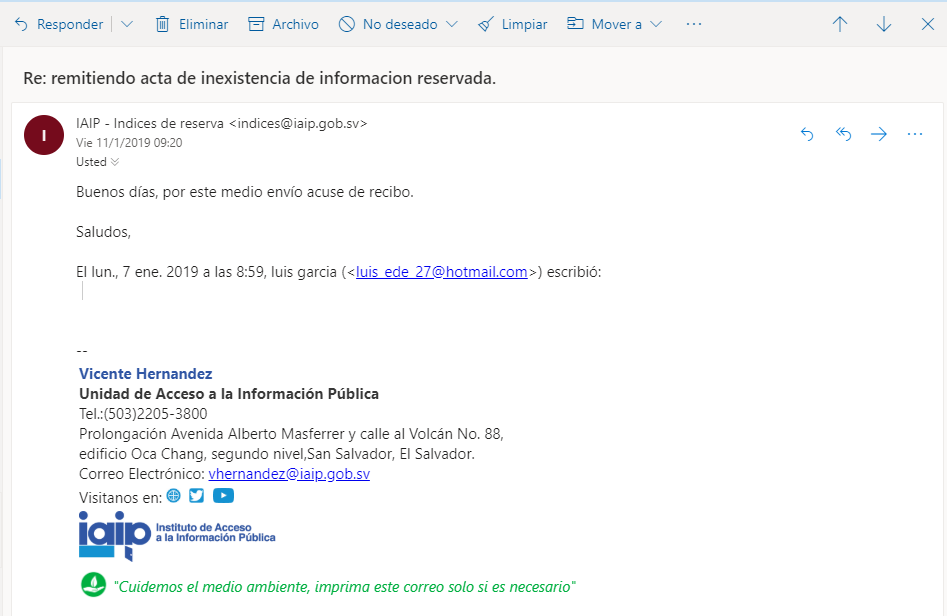 